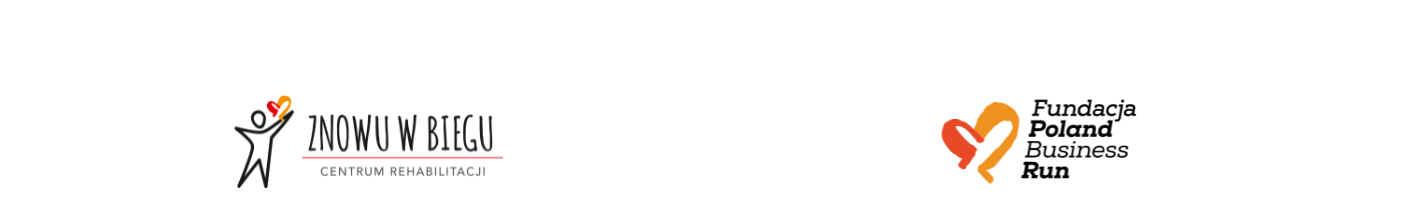 Regulamin udziału w obozie nauki chodu „BASE CAMP 2024”§1Informacje i postanowienia ogólne dotyczące BASE CAMPOrganizatorem obozu nauki chodu Base Camp 2024, zwanym dalej Obozem, jest Fundacja Centrum Rehabilitacji Znowu w Biegu. Biuro organizatora znajduję się w Krakowie przy ulicy Odrzańskiej 13 lok. 2, 30-408 Kraków, tel. 883 915 005, e- mail: centrum@znowuwbiegu.pl.Obóz jest współfinansowany ze środków Fundacji Centrum Rehabilitacji Znowu                                 w Biegu oraz Fundacji Poland Business Run.Uczestnikami Obozu chodu mogą być osoby pełnoletnie po amputacji kończyny dolnej na poziomie uda z terenu całej Polski, które posiadają protezę.Udział w Obozie jest bezpłatny.Głównym celem Obozu jest zwiększenie samodzielności osób po amputacji kończyny oraz edukacja w zakresie poruszania o protezie a także działania rehabilitacyjne.Niniejszy Regulamin określa zasady rekrutacji oraz obowiązki Stron, wynikające                                    z uczestnictwa w Obozie.§2Zasady rekrutacjiOsobami, które ubiegają się o udział w Obozie mogą być osoby pełnoletnie posiadające orzeczenie o stopniu niepełnosprawności, po amputacji kończyny dolnej na poziomie uda z terenu całej Polski, posiadające protezę.Nabór do udziału w projekcie trwa od 27.02.2024 r. do 8.03.2024r. Zgłoszenia będą przyjmowane drogą pocztową na adres:Fundacja Centrum Rehabilitacji Znowu w Bieguul. Odrzańska 13 lok. 230-408 KrakówZgłoszenia złożone po terminie, podanym w pkt. 2, nie będą podlegać procedurze rekrutacyjnej. Decyduje data stempla pocztowego.Warunkiem przystąpienia do rekrutacji jest złożenie w terminie wskazanym w pkt. 2 par. 2 kompletu poprawnie wypełnionych dokumentów rekrutacyjnych zawierających:formularz zgłoszeniowy wraz z podpisanymi oświadczeniami,kserokopię orzeczenia o niepełnosprawności.6. Procedura złożona jest z następujących etapów:przyjmowanie dokumentów rekrutacyjnych,weryfikowanie dokumentów rekrutacyjnych pod względem spełnienia wymogów formalnych,poinformowanie zakwalifikowanych uczestników do udziału w Obozie o wyniku rekrutacji.§3Zasady realizacjiObóz jest realizowany w terminie od 4  do 7 kwietnia 2024 r. w Niepołomicach.W ramach Obozu odbywają się zajęcia edukacyjne oraz rehabilitacyjne wymienione w załączonym Harmonogramie zajęć.  §4Prawa Uczestników obozu nauki chodu Base Camp 2024Uczestnik ma prawo do otrzymywania informacji o przebiegu zajęć, stałego kontaktu z terapeutami, kontaktu z Organizatorem Obozu na każdym etapie udziału.§ 5Obowiązki Uczestników projektuUczestnik jest zobowiązany do:Obecności na wszystkich zajęciach prowadzonych w ramach Obozu,Udziału w badaniach ewaluacyjnych, prowadzonych w czasie trwania i po zakończeniu Obozu,Bieżącego informowania organizatora oraz terapeutów o wszystkich zdarzeniach, mogących zakłócić dalszy udział w obozie,Zapewnienia sobie wygodnego stroju i obuwia sportowego do uczestnictwa w zajęciach rehabilitacyjnych,Niespożywania napojów alkoholowych oraz substancji odurzających. Zabronione jest też przebywanie pod wpływem alkoholu oraz substancji odurzających na zajęciach prowadzonych podczas Obozu,Wcześniejszego poinformowania prowadzących o przeciwskazaniach do udziału w zajęciach,Punktualnego przybycia na zajęcia organizowane w ramach Obozu, Zaangażowania w zajęcia i konsultacje, oraz wykonywania wskazówek terapeutów.§8Przetwarzanie danych osobowych1. W celu uczestnictwa w projekcie, Beneficjent wyraża zgodę na przetwarzanie danych osobowych szczególnych kategorii, w celach niezbędnych do prawidłowego udzielenia wsparcia i pomocy. Zgoda zawarta jest na Formularzu zgłoszeniowym.   2. W związku z przetwarzaniem Pani/Pana danych osobowych informujemy – zgodnie z art. 13 ust 1 i ust. 2 Rozporządzenia Parlamentu Europejskiego i Rady (UE) 2016/679 z dnia 27.04.2016r. w sprawie ochrony osób fizycznych w związku z przetwarzaniem danych osobowych i w sprawie swobodnego przepływu takich danych oraz uchylenia dyrektywy 95/46/WE (ogólne rozporządzenie o ochronie danych) ( Dz. Urz. UE L z 04.05.2016 r, Nr 119, s. zwanego dalej „RODO", iż: Administratorem Pani/Pana danych osobowych jest:FUNDACJA CENTRUM REHABILITACJI ZNOWU W BIEGU z siedzibą w Krakowie (30-408) przy ul. Odrzańskiej 13 lok. 2, posiadająca REGON: 381525090 NIP: 6793175570, wpisana do rejestru stowarzyszeń, innych organizacji społecznych i zawodowych, fundacji oraz samodzielnych publicznych zakładów opieki zdrowotnej Krajowego Rejestru Sądowego pod numerem KRS 0000749510, której akta rejestrowe przechowywane są przez Sąd Rejonowy dla Krakowa – Śródmieścia w Krakowie, XI Wydział Gospodarczy KRS, tel. 883 915 005, e-mail: centrum@znowuwbiegu.pl, FUNDACJA POLAND BUSINESS RUN z siedzibą w Krakowie (31-137) przy ul Siemiradzkiego 17/ 2, posiadająca REGON: 364424465, NIP: 6762507232, wpisana do rejestru stowarzyszeń, innych organizacji społecznych i zawodowych, fundacji oraz samodzielnych publicznych zakładów opieki zdrowotnej Krajowego Rejestru Sądowego pod numerem KRS 0000617320, której akta rejestrowe przechowywane są przez Sąd Rejonowy dla Krakowa – Śródmieścia w Krakowie, XI Wydział Gospodarczy KRS, tel. 123957811 , e-mail: biuro@polandbusinessrun.plInspektor Ochrony Danych Administrator powołał Inspektora Ochrony Danych, z którym można kontaktować się pod adresem e-mail: iod@iods.pl.  Cele i podstawa prawna przetwarzania danych osobowychPani/Pana dane osobowe, podane w formularzu zgłoszeniowym, w tym szczególne kategorie danych osobowych dotyczące stanu zdrowia i historii choroby będą przetwarzane w celu rozpatrzenia Pani/Pana zgłoszenia dotyczącego udziału w realizowanym projekcie (podstawa prawna: art. 6 ust. 1 lit. a, art. 9 ust. 2 lit. a RODO).  §9Postanowienia końcoweWszystkich uczestników Obozu obowiązuje Regulamin. Dokonując zgłoszenia uczestnicy oświadczają, iż zapoznali się z Regulaminem i przyjmują jego zapisy, zobowiązując się do ich respektowania.Wszelkie naruszenia niniejszego Regulaminu przez Uczestników mogą skutkować usunięciem z listy Beneficjentów. Organizator zastrzega sobie prawo zmian Regulaminu, który obowiązują uczestników z chwilą opublikowania zmienionego Regulaminu na stronie internetowej www.znowuwbiegu.pl.Organizator zastrzega sobie prawo do zmiany daty Obozu, a także jego odwołania lub przerwania bez podania powodów.Wszelką korespondencję, prośby i zapytania do Organizatora należy kierować na adres poczty elektronicznej: centrum@znowuwbiegu.pl.